Controller Launching For Gamers With DisabilitiesSony Interactive Entertainment's Access controller, available for pre-order and releasing Dec. 6, is marking a significant step for inclusivity in gaming for people with disabilities. Priced at about $90, the highly customizable device is touted as addressing diverse mobility needs to allow gamers to play more comfortably and participate more fully in the social environment of gaming.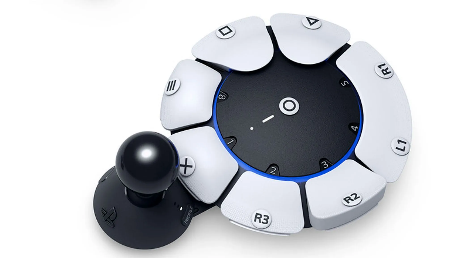 CNN 11.25.23https://www.cnn.com/2023/10/24/tech/sony-playstation-access-controller-gaming-disabilities/index.htmlImage copyright:https://i0.wp.com/www.techdigest.tv/wp-content/uploads/2023/01/skynews-ps5-gaming-playstation_6015109.jpg?ssl=1